	Esošā situācija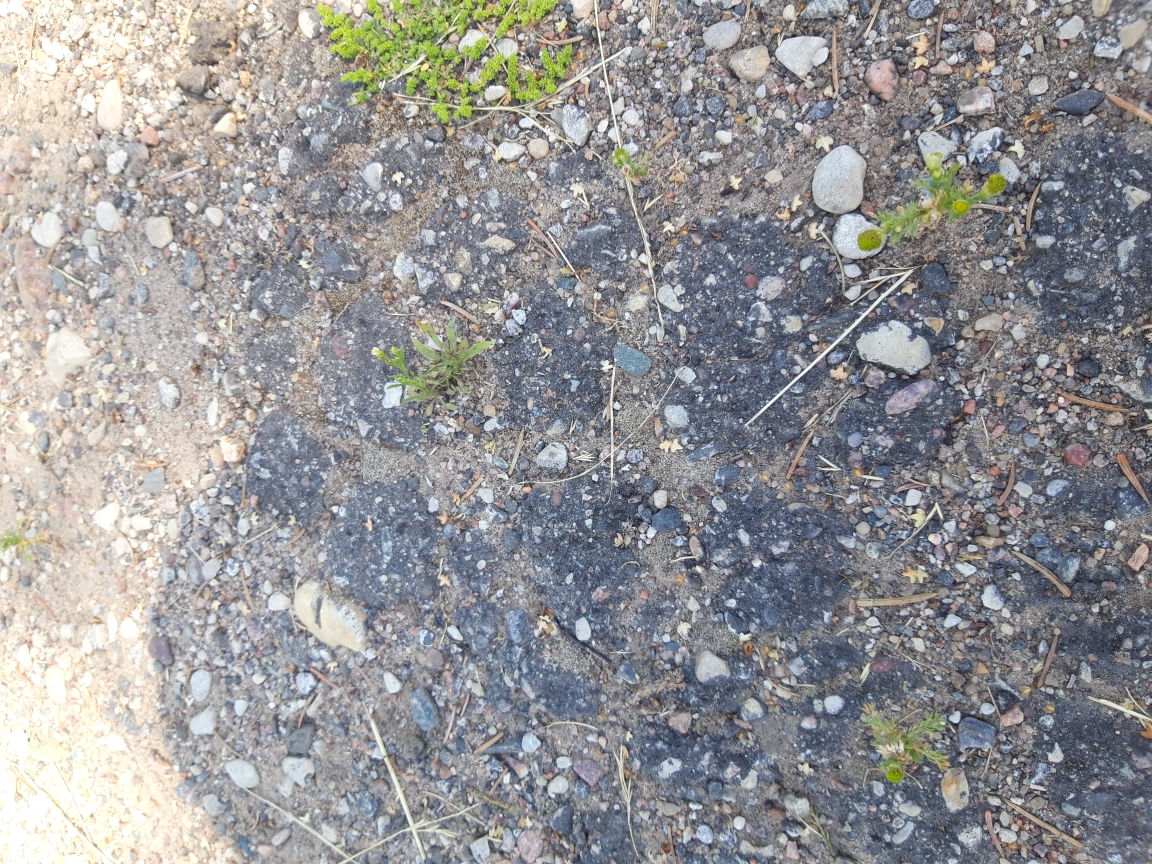 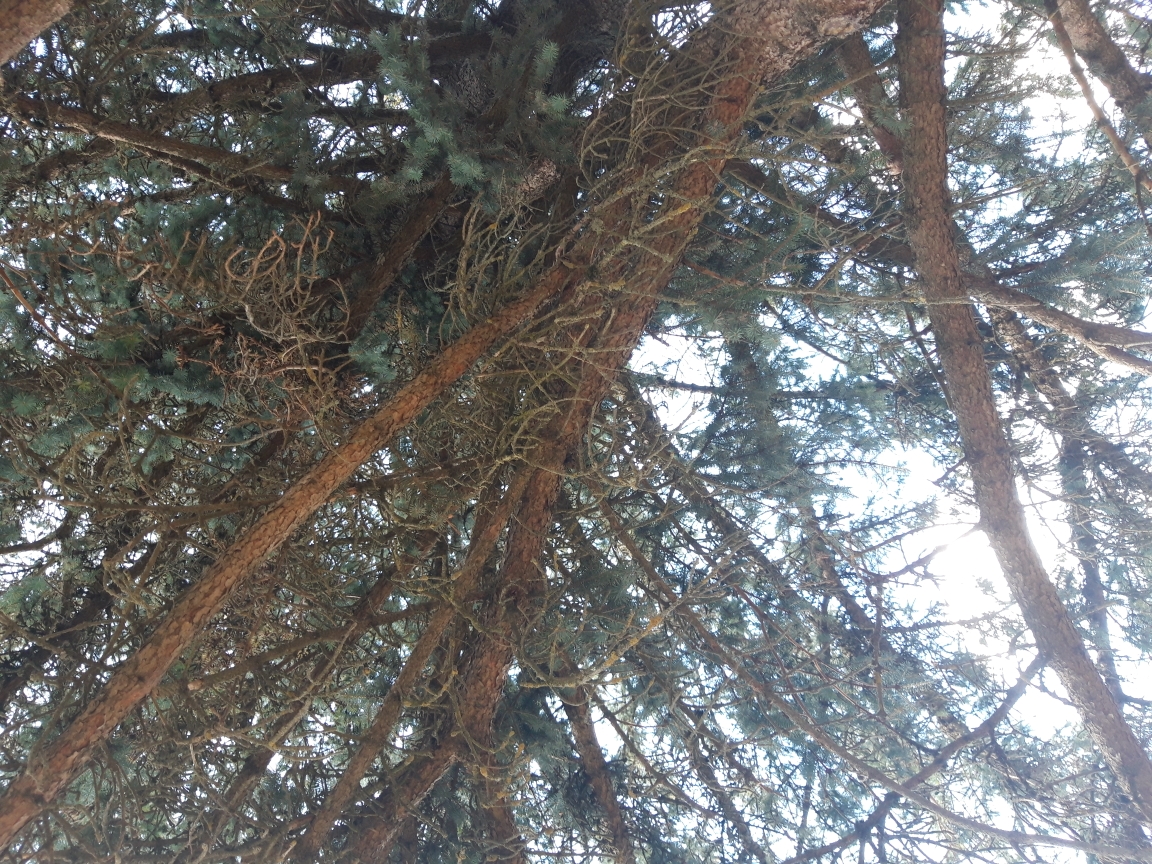 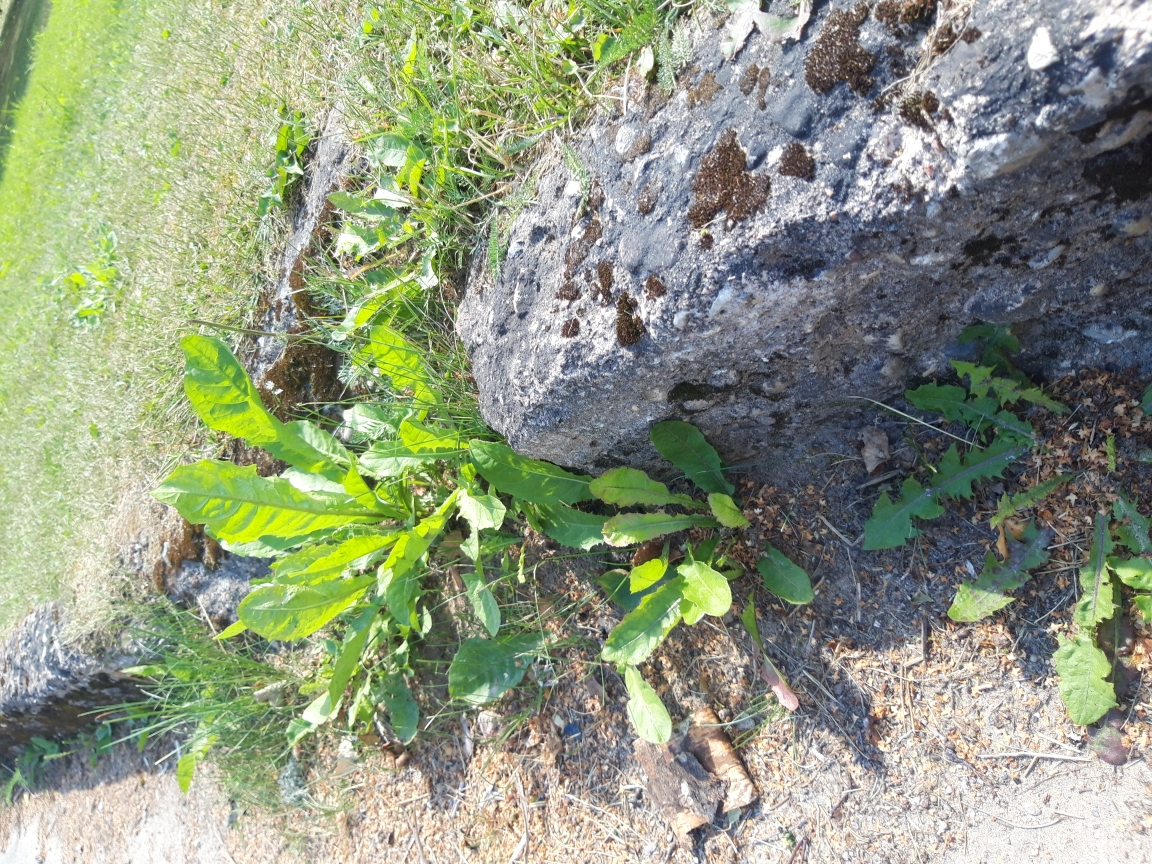 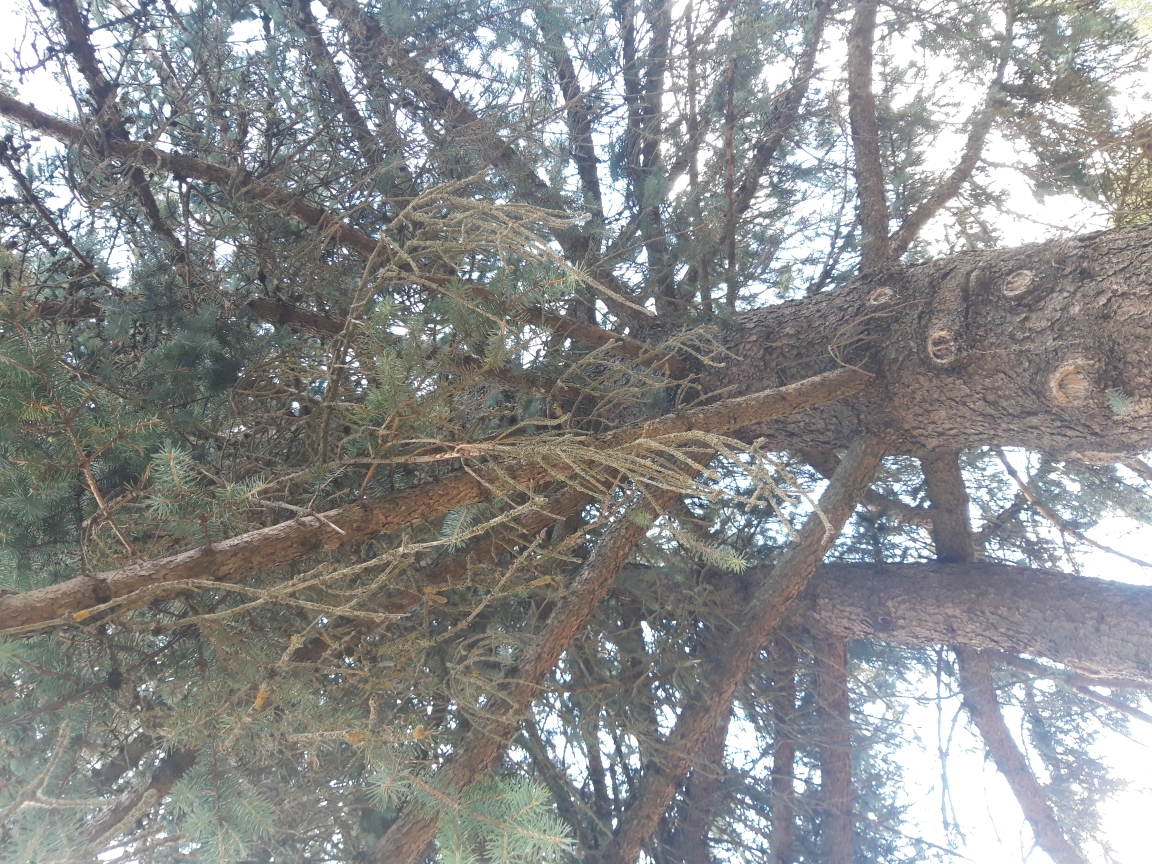 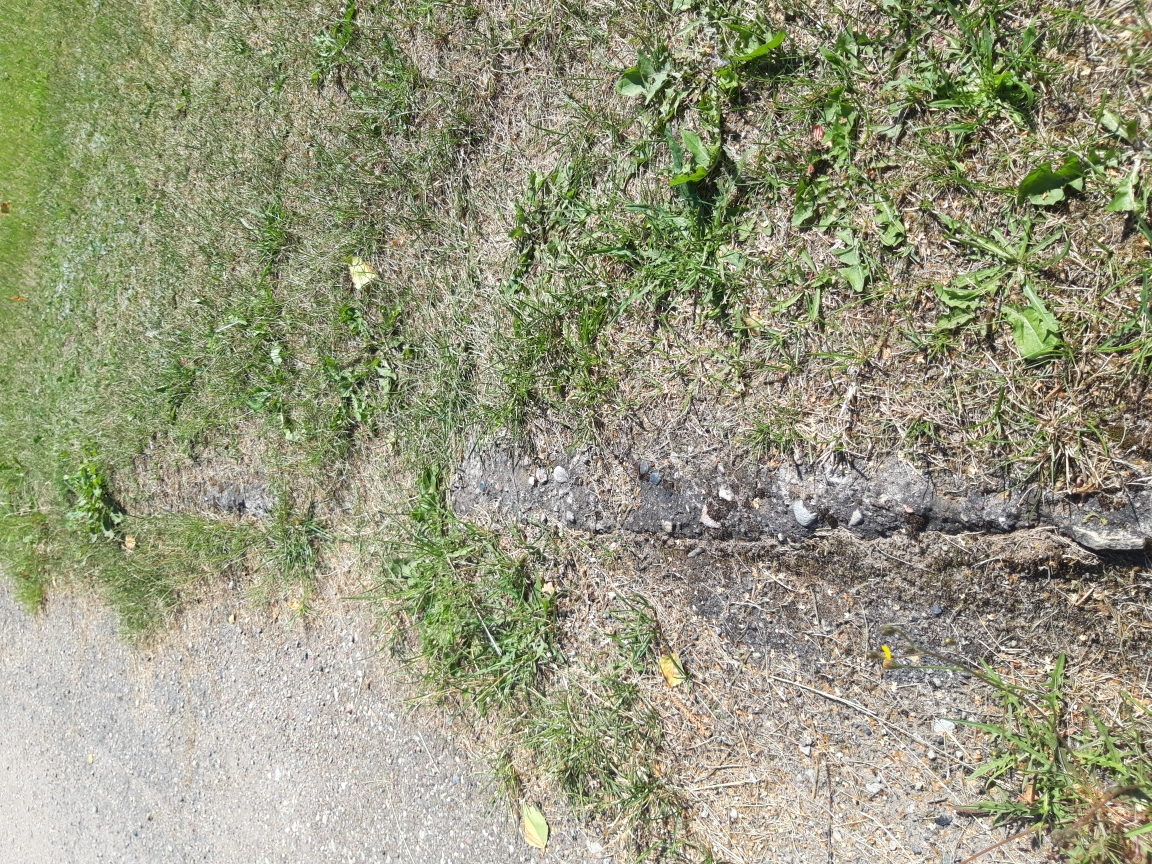 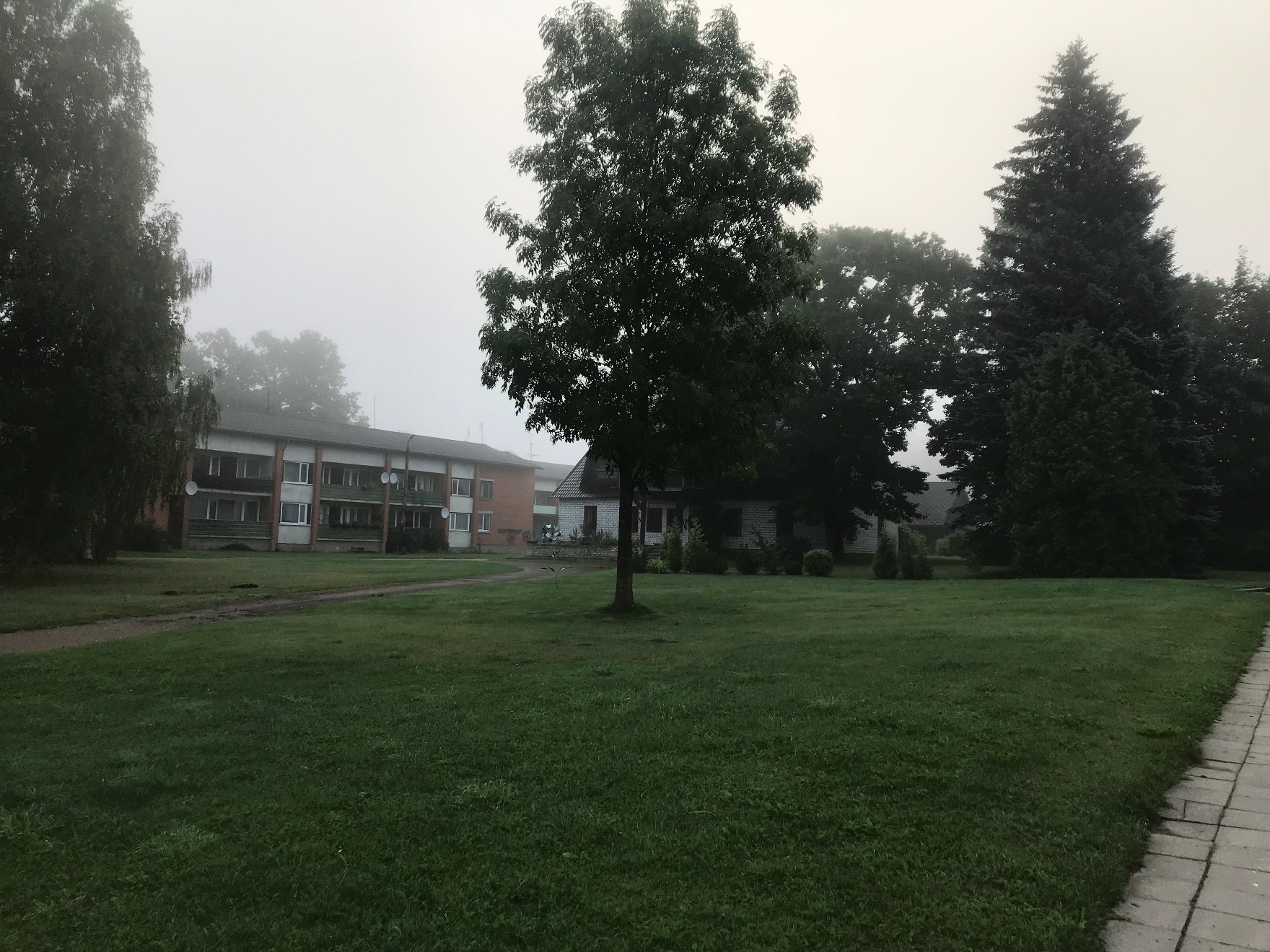 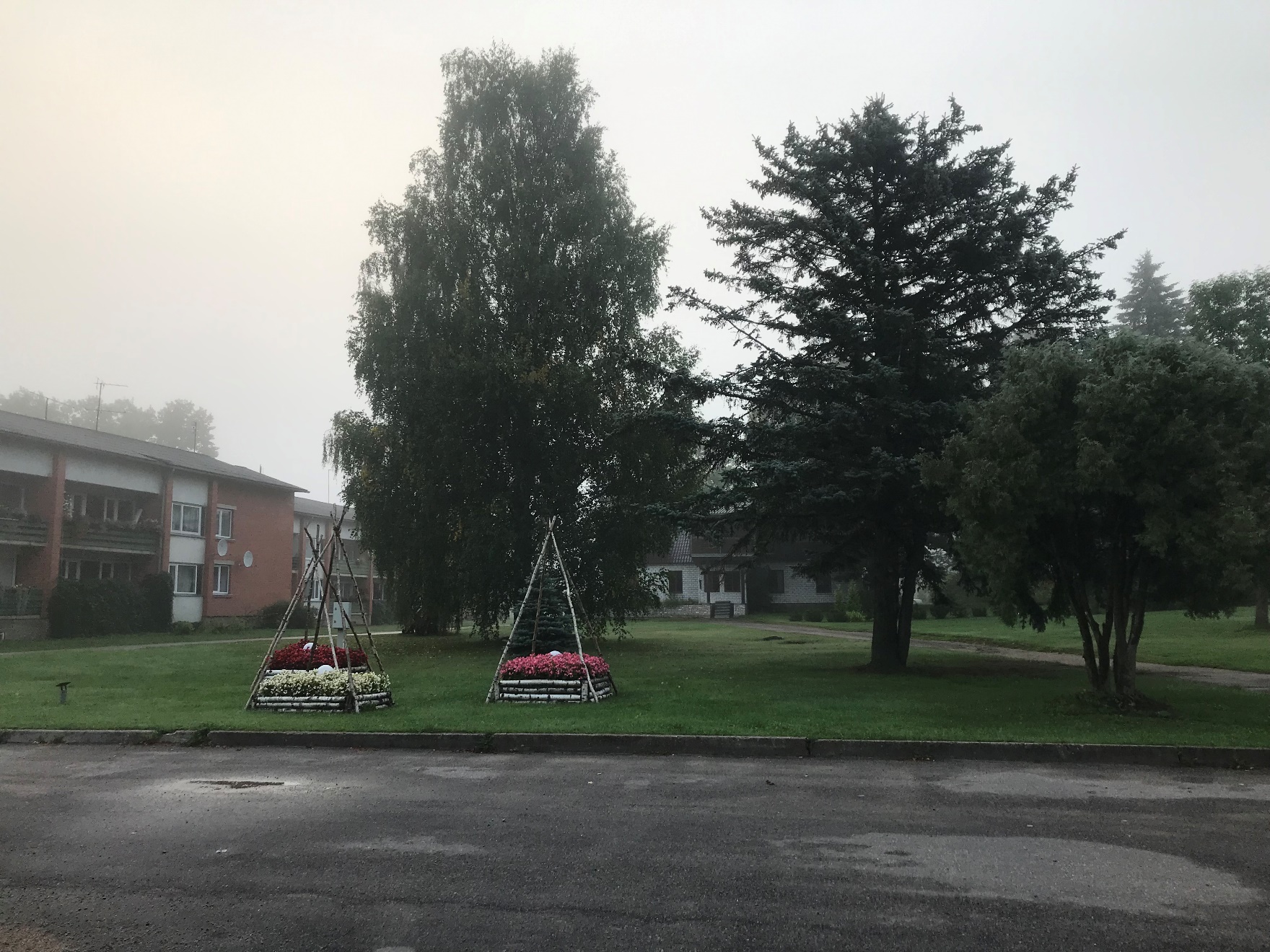 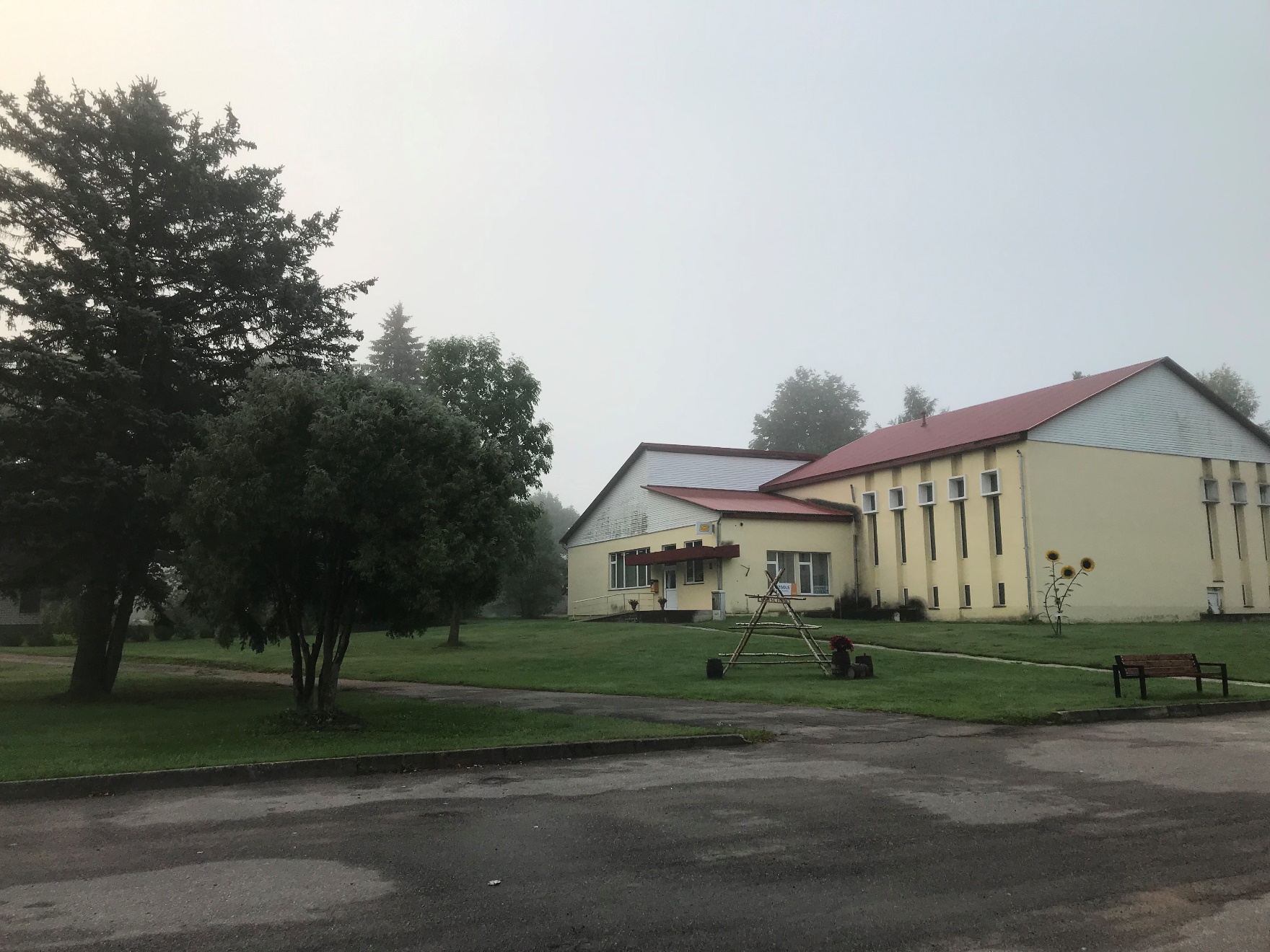 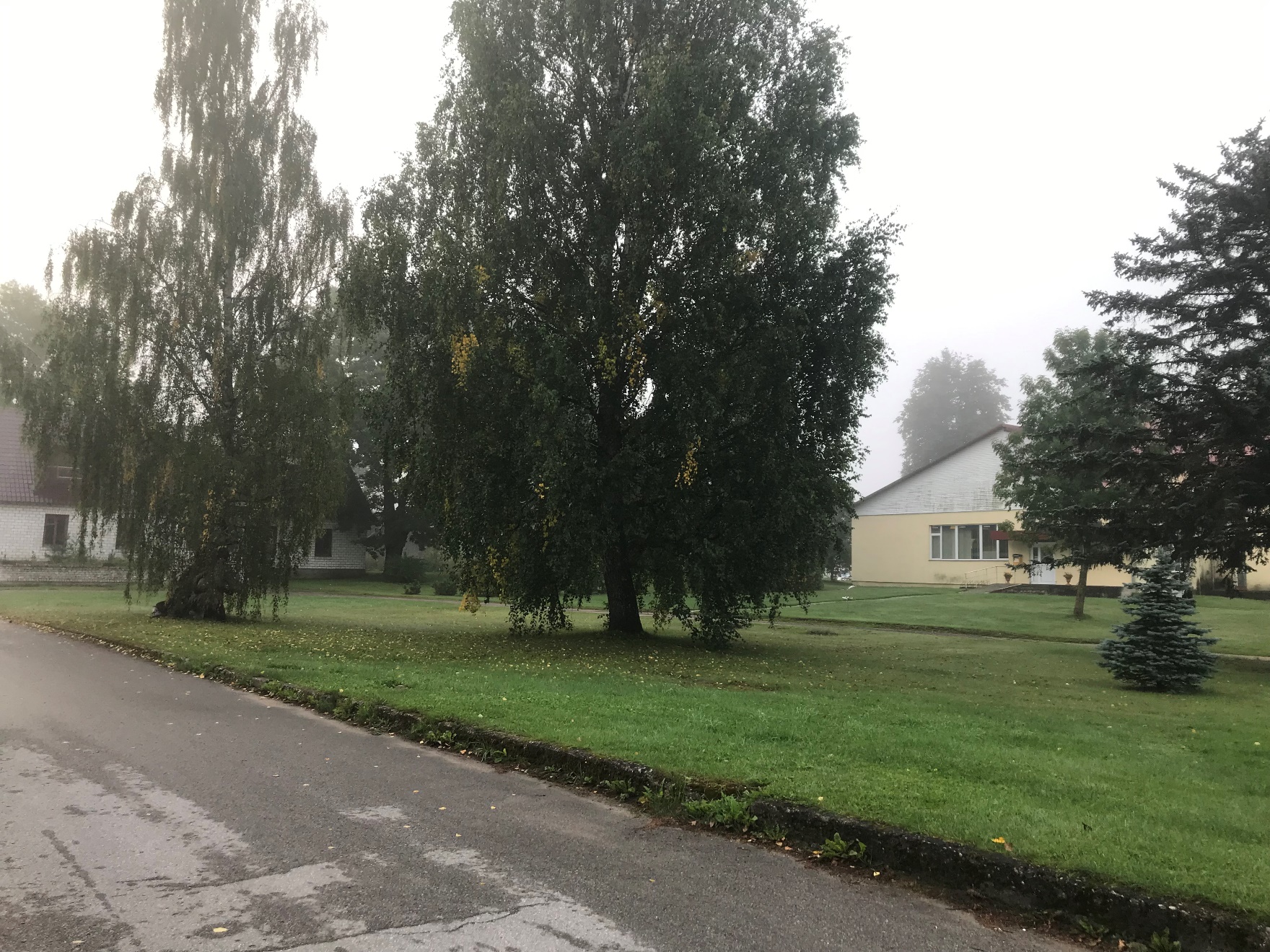 